Lower Salford Township Police Department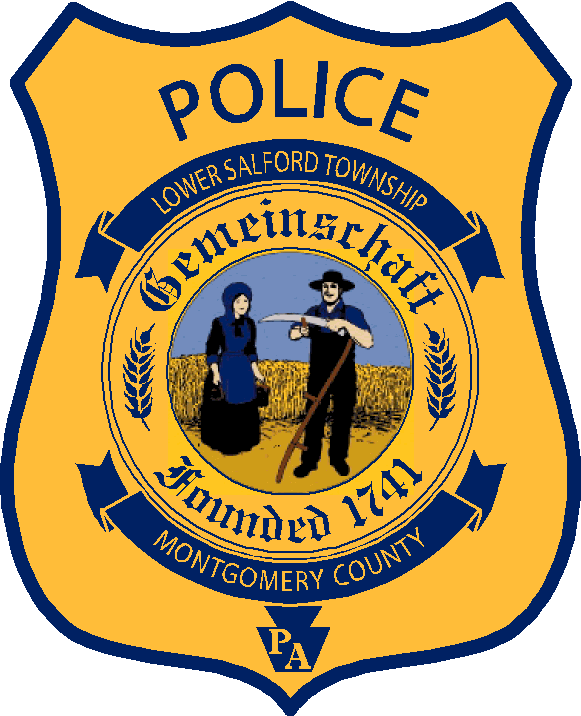 Thomas A. MedwidChief of Police379 Main StreetHarleysville, PA 19438(215) 256-9500www.lowersalfordtownship.orgLower Salford Township Police DepartmentThe Hiring ProcessSubmit your resume now.  When we initiate a hiring cycle, we will contact you and ask you to complete an employment application.  A select number of applicants will be invited to participate in an interview process.  The hiring process also includes an extensive background investigation, a polygraph examination, a medical evaluation, and a psychological evaluation.Minimum Qualifications			Minimum 21 years of age	U.S. CitizenValid PA driver’s licenseHigh School Diploma or GEDNo disqualifying convictions, as defined by MPOETCAbility to perform the core job description for Patrol Officer, as defined by MPOETCSalary and Benefits Highlights2023 Salary Range: $66,574 – 127,305Act 600 Pension PlanGenerous vacation and holiday package457 Deferred Compensation PlanConsideration for lateral entryTuition reimbursementLongevity compensationRank differentialPreferred QualificationsAct 120 Police Academy Degree in Criminal Justice or related fieldMilitary experienceFire/EMS experienceTechnology and computer skillsForeign language proficiencyCareer Development HighlightsPremier Accredited Law Enforcement AgencyCommunity SupportTraffic Law EnforcementCriminal Law EnforcementTactical Response/SWAT TeamDrug and DUI Task ForcesBike Patrol